┌───────────────────┐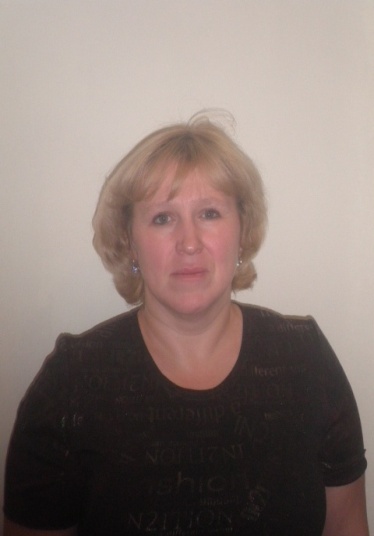 │                   │             Информационная карта участника│                   │               профессионального конкурса│                   │             «Учитель года города Красноярска» │                   ││                   │                      Лукьянова│  (фото 4 x )  │                       (фамилия,│                   │                Наталья Владимировна│                   │                     имя, отчество)│                   │              Территориальный отдел образования│                   │              по Железнодорожному и Центральному│                   │              районам г.Красноярска└───────────────────┘                  (муниципальное образование)Правильность сведений, представленных в информационной карте, подтверждаю._______________                                                                    Н.В.Лукьянова   (подпись)13.01.2015г1. Общие сведения1. Общие сведенияМуниципальное образование           Территориальный отдел образованияпо Железнодорожному и Центральномурайонам г.КрасноярскаДата рождения (день, месяц, год)    31 октября 1974 годаМесто рождения                      пос. Тея  С – Енисейского района Красноярского края Адреса информационно-               телекоммуникационной сети Интернет  (сайт, блог и т.д.), где можно      познакомиться с участником и        публикуемыми им материалами         http://vk.com/public842183432. Работа2. РаботаМесто работы (наименование          образовательного учреждения в       соответствии с Уставом)             Муниципальное бюджетное образовательное учреждение «Средняя общеобразовательная школа  № 51»Занимаемая должность                учитель Преподаваемые предметы              биология и химияКлассное руководство в настоящее    время, в каком классе               нетОбщий трудовой и педагогический стаж(полных лет на момент заполнения    анкеты)                             стаж 17 лет40 летКвалификационная категория          1 категория Почетные звания и награды           (наименования и даты получения)     нетПослужной список (места и сроки     работы за последние 10 лет) Преподавательская деятельность по   совместительству (место работы и    занимаемая должность)               нет3. Образование3. ОбразованиеНазвание и год окончания учреждения высшего профессионального           образования                         Красноярский государственный педагогический университет 1997 годСпециальность, квалификация по      диплому                             учитель химии и биологии Дополнительное профессиональное     образование за последние три года   (наименования образовательных       программ, модулей, стажировок и     т.п., места и сроки их получения)   с 15.10.2012  по  21.12.   в ГАОУ ДПО НСО НИПКиПРО, в Сибирском окружном центре повышения квалификации работников образования по профилактики наркомании и ВИЧ – инфекции в образовательной среде по теме: «Современные технологии первичной профилактики наркомании и ВИЧ – инфекции в образовательной среде в контексте требований ФГОС»;с 17.11.2014 по 26.11.2014г в Красноярском краевом институте повышения квалификации и профессиональной переподготовки работников образования по программе: ФГОС: Формирование межпредметных понятий как метапредметного результата обучения физике, химии, биологии, географии в основной школе.Знание иностранных языков (уровень  владения)                           Английский (читаю, перевожу со словарем)Ученая степень                      нетНазвание диссертационной работы     (работ)                             нетОсновные публикации (в том числе    брошюры, книги)                     В 2008 году опубликовала статью в сборнике ИОСО «Развитие понимающих умений учащихся при изучении темы «Скорость химических реакций. Химическое равновесие» 9 класса по программе О.С.Габриеляна».4. Краткое описание инновационного педагогического опыта4. Краткое описание инновационного педагогического опытаТема инновационного педагогического опыта (далее – ИПО)                 Цикл Колба как эффективный инструмент активного обученияИсточник изменений (противоречия,   новые средства обучения, новые      условия образовательной             деятельности, др.)                  Образовательная среда должна выстраиваться так, чтобы ребенок оказывался в ситуациях, способствующих становлению ключевых компетенций. Уроки должны способствовать индивидуальному развитию личности, формированию у обучающегося универсального умения ставить и решать задачи для разрешения возникающих в жизни проблем. Противоречия изменений заключаются в том, что новым требованиям должна соответствовать и система оценки учебных достижений учащихся. Ее основной ориентацией становится не столько выяснение того, в какой мере учащиеся освоили компоненты обязательного минимума содержания образования, сколько выявление их способности использовать освоенное содержание образования для решения практически-познавательных, ценностно-ориентационных и коммуникативных задач и проблем. Идея изменений (в чем сущность ИПО) Технологию «Цикл Колба» целесообразно  использовать:1.     на уроках с большим объемом изучаемого материала и небольшим запасом времени;2.     при изучении материала, трудного для восприятия и понимания;3.      на уроках повторения и обобщения материала.   Технология заключается в следующем: для того чтобы обучиться какому-либо сложному навыку максимально эффективно,  он должен пройти по четырем стадиям:1. Непосредственный опыт.2. Анализ опыта.3. Обобщение опыта.4. Активное экспериментирование.	После этого цикл можно повторить снова – ведь после эксперимента у обучающихся будет новый опыт.Согласно представлениям автора обучение состоит из повторяющихся этапов «выполнения» и «мышления». Это значит, что невозможно эффективно научиться чему-либо, просто читая об этом предмете, изучая теорию или слушая лекции. Однако не может быть эффективным и обучение, в ходе которого новые действия выполняются бездумно, без анализа и подведения итогов. Эта методика универсальна, она может быть применима как на теоретических, так и на практических занятиях. Кроме этого методику можно использовать для организации целого занятия или нескольких занятий, а можно и для организации отдельного этапа урока.Концептуальные основания изменений  Концепция изменений предполагает создание нового комплексного подхода в обучении и развитии личности, основанного на принципах активного обучения, установление межпредметных связей, использовании интерактивных образовательных технологий, развитии навыков исследовательской и проектной деятельности. Трудоемкость ИПО заключается в сложности разработки системы для создания условий личностного роста учащихся и системы мониторинга качества обучения. Преимущества: усиление личностной направленности образования. Происходит активизация личностной позиции учащегося в образовательном процессе на основе самостоятельно получаемых знаний, являющихся новыми и личностно значимыми  для конкретного учащегося. Результат изменений                 Уровень самостоятельности, развитие ключевых компетенций у учащихся, установление метапредметных связей, повышение качества знанийФормы и места предъявления          результатов                         Заседание школьного методического объединения5. Общественная деятельность5. Общественная деятельностьУчастие в общественных организациях (наименование, направление          деятельности и дата вступления)     нетУчастие в деятельности управляющего (школьного) совета                  нетУчастие в разработке и реализации   муниципальных, региональных,        федеральных, международных программ и проектов (с указанием статуса     участия)                            2012г участие в приоритетном национальном проекте «Здоровье» в части первичной профилактики ВИЧ – инфекции и наркомании в образовательной среде.9. Профессиональные ценности9. Профессиональные ценностиПедагогическое кредо участника      Каждый человек  - личность. Каждый человек  уникален. Каждый человек  изначально талантлив.Почему нравится работать в школе    Общение с детьми, участие в их развитии и становление личности, саморазвитие.Профессиональные и личностные       ценности, наиболее близкие Вам      Глубокое знание предмета, широкий кругозор, владение основами педагогики и психологии, любовь к своему делу, уважение к людям с которыми работаешь, честность, открытость, доброта. В чем, по Вашему мнению, состоит    основная миссия победителя конкурса «Учитель года города Красноярска»   Презентация собственного педагогического опыта, новых подходов в образовании, технологий, методик преподавания в связи с введением новых стандартов.10. Дополнительные сведения об участнике, не отраженные в предыдущих разделах (не более 500 слов)10. Дополнительные сведения об участнике, не отраженные в предыдущих разделах (не более 500 слов)Основной целью профессиональной педагогической деятельности считаю формирование у учащихся творческих способностей, возможностей саморазвития, системного мышления, готовности к инновационной деятельности. Для реализации этой цели организую работу по  следующим направлениям:- совершенствование образовательного процесса и определение форм, методов педагогической работы с учётом психофизических особенностей  и природных задатков обучающихся;- формирование ключевых компетенций у учащихся;- использование наиболее рациональных методов и новых подходов в образовательном процессе;- создание творческой образовательной среды;- совершенствование материально- технической базы кабинета.Результат моей педагогической деятельности и правильность выбора методик подтверждается уровнем обученности обучающихся: все учащиеся овладевают учебным материалом не ниже уровня государственного стандарта. Качество знаний в течение 3-х лет варьирует  от  33% до 55% по химии  и 47% и 63% по биологии.Имею позитивные результаты внеурочной деятельности по преподаваемым предметам.Использую различные  проекты для создания творческой атмосферы, повышения интеллектуальной активности, сохранения мотивации к изучению  биологии и химии,  стремлению  к творческой самостоятельности: ежегодно организую декадники, в рамках которых провожу КВНы, викторины, конкурсы кроссвордов, выставку рисунков, чтение стихотворений и составление ребусов. В 2012-2013 учебном  году организовала и провела общешкольное  экологическое мероприятие «Мир вокруг нас».  Целенаправленно работаю над привитием учащимся умений и навыков рациональной организации труда, через индивидуальную и групповую  формы работы добиваюсь максимальной включённости учеников в учебный процесс, создаю ситуацию успеха для каждого ребёнка. В обучении использую личностно-ориентированные, информационно-коммуникационные, здоровьесберегающие технологии, различные методы: метод проблемного обучения, деятельностный, частично-поисковый.Являюсь участником  методических семинаров «Использование электронных образовательных ресурсов издательства Дрофа в деятельности учителя биологии», «Актуальные вопросы преподавания биологии в условиях введения ФГОС на примере линии УМК издательства Дрофа».Регулярно публикую в социальной сети  взаимовыручки для учителей «Инфоурок» методические разработки (август 2014 г. «Съедобные и ядовитые грибы Красноярского края», «Рельеф Красноярского края» и т.д.) Обеспечиваю положительный психологический климат на уроке и во внеурочной деятельности. Основной целью профессиональной педагогической деятельности считаю формирование у учащихся творческих способностей, возможностей саморазвития, системного мышления, готовности к инновационной деятельности. Для реализации этой цели организую работу по  следующим направлениям:- совершенствование образовательного процесса и определение форм, методов педагогической работы с учётом психофизических особенностей  и природных задатков обучающихся;- формирование ключевых компетенций у учащихся;- использование наиболее рациональных методов и новых подходов в образовательном процессе;- создание творческой образовательной среды;- совершенствование материально- технической базы кабинета.Результат моей педагогической деятельности и правильность выбора методик подтверждается уровнем обученности обучающихся: все учащиеся овладевают учебным материалом не ниже уровня государственного стандарта. Качество знаний в течение 3-х лет варьирует  от  33% до 55% по химии  и 47% и 63% по биологии.Имею позитивные результаты внеурочной деятельности по преподаваемым предметам.Использую различные  проекты для создания творческой атмосферы, повышения интеллектуальной активности, сохранения мотивации к изучению  биологии и химии,  стремлению  к творческой самостоятельности: ежегодно организую декадники, в рамках которых провожу КВНы, викторины, конкурсы кроссвордов, выставку рисунков, чтение стихотворений и составление ребусов. В 2012-2013 учебном  году организовала и провела общешкольное  экологическое мероприятие «Мир вокруг нас».  Целенаправленно работаю над привитием учащимся умений и навыков рациональной организации труда, через индивидуальную и групповую  формы работы добиваюсь максимальной включённости учеников в учебный процесс, создаю ситуацию успеха для каждого ребёнка. В обучении использую личностно-ориентированные, информационно-коммуникационные, здоровьесберегающие технологии, различные методы: метод проблемного обучения, деятельностный, частично-поисковый.Являюсь участником  методических семинаров «Использование электронных образовательных ресурсов издательства Дрофа в деятельности учителя биологии», «Актуальные вопросы преподавания биологии в условиях введения ФГОС на примере линии УМК издательства Дрофа».Регулярно публикую в социальной сети  взаимовыручки для учителей «Инфоурок» методические разработки (август 2014 г. «Съедобные и ядовитые грибы Красноярского края», «Рельеф Красноярского края» и т.д.) Обеспечиваю положительный психологический климат на уроке и во внеурочной деятельности. 